О проведении специальной оценки условий труда вУправлении Роскомнадзора по  Тюменской области, Ханты-Мансийскому автономному округу – Югре и Ямало-Ненецкому автономному округу 	В соответствии со статьей 212 Трудового кодекса Российской Федерации и на основании положений Федерального закона от 28.12.2013г. № 426-ФЗ «О специальной оценке условий труда» для организации и проведения специальной оценки условий труда, п р и к а з ы в а ю:1. Создать комиссию в составе:2. Утвердить прилагаемый график проведения специальной оценки условий труда. 3. Председателю комиссии организовать беспрепятственный доступ сотрудников организации, оказывающей услуги по проведению специальной оценки условий труда, к рабочим местам, а также предоставление необходимой информации, материалов и документации, для проведения работ по специальной оценке условий труда.4. Назначить  специалиста по охране труда Бруга В.Р. ответственным лицом за хранение документации по специальной оценке условий труда.5. Начальнику отдела организационной, правовой работы и кадров 
Пасечнюк Н.В. ознакомить заинтересованных лиц с настоящим приказом.6. Контроль за исполнением приказа оставляю за собой.Руководитель                                                                                       О.Д. ШевченкоПриложение 
к приказу Управления Роскомнадзора по 
Тюменской области, Ханты-Мансийскому 
автономному округу-Югре и Ямало-Ненецкому автономному округуот «__» ________ 2023 г. № ___График проведения специальной оценки условий труда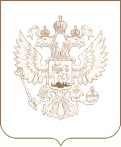 РОСКОМНАДЗОРУПРАВЛЕНИЕ ФЕДЕРАЛЬНОЙ СЛУЖБЫ ПО НАДЗОРУ В СФЕРЕ СВЯЗИ, ИНФОРМАЦИОННЫХ ТЕХНОЛОГИЙ И МАССОВЫХ КОММУНИКАЦИЙПО ТЮМЕНСКОЙ ОБЛАСТИ, ХАНТЫ-МАНСИЙСКОМУ АВТОНОМНОМУ ОКРУГУ – ЮГРЕ И ЯМАЛО-НЕНЕЦКОМУ АВТОНОМНОМУ ОКРУГУП Р И К А З14.03.2023                                                                                                          №  60РОСКОМНАДЗОРУПРАВЛЕНИЕ ФЕДЕРАЛЬНОЙ СЛУЖБЫ ПО НАДЗОРУ В СФЕРЕ СВЯЗИ, ИНФОРМАЦИОННЫХ ТЕХНОЛОГИЙ И МАССОВЫХ КОММУНИКАЦИЙПО ТЮМЕНСКОЙ ОБЛАСТИ, ХАНТЫ-МАНСИЙСКОМУ АВТОНОМНОМУ ОКРУГУ – ЮГРЕ И ЯМАЛО-НЕНЕЦКОМУ АВТОНОМНОМУ ОКРУГУП Р И К А З14.03.2023                                                                                                          №  60ТюменьТюменьДжумасов
Руслан СейтпековичЗаместитель руководителя - начальник отдела контроля и надзора в сфере массовых коммуникаций - председатель комиссии;Пасечнюк Наталья Викторовнаначальник отдела организационной, правовой работы и кадров –член комиссии;Матаева 
Евгения Викторовнаначальник отдела административного и финансового обеспечения – главный бухгалтер–член комиссии;Шубина Кристина Александровнастарший специалист 1 разряда отдела организационной, правовой работы и кадров – член комиссии;БругВладимир Ренгольдовичспециалист по охране труда отдела организационной, правовой работы и кадров – секретарь комиссии.№ п/пСостав работыСроки1Заключение договора на оказание услуг по СОУТ.в течение 20 рабочих дней с даты издания приказа о проведении СОУТ2Идентификация потенциально вредных и (или) опасных производственных факторов. в соответствии со сроками, предусмотренными в договоре3Исследования (испытания) и измерения идентифицированных потенциально вредных и (или) опасных производственных факторов.в соответствии со сроками, предусмотренными в договоре4Оформление результатов проведения специальной оценки условий труда.в соответствии со сроками, предусмотренными в договоре5Рассмотрение и утверждение отчёта о проведении СОУТ.в течение 30 календарных дней с момента направления материалов отчёта от организации, оказывающей услуги по проведению СОУТ6Ознакомление работников с результатами проведения специальной оценки условий труда на их рабочих местах под роспись. не позднее 30 календарных дней со дня утверждения отчета о проведении СОУТ7Размещение на официальном сайте (при наличии) сводных данных о результатах проведения СОУТ в части установленных классов условий труда на рабочих местах и перечня мероприятий по улучшению условий труда.не позднее 30 календарных дней со дня утверждения отчета о проведении СОУТ8Подача декларации соответствия условий труда государственным нормативным требованиям охраны труда в территориальный орган государственной инспекции по труду. не позднее 30 рабочих дней со дня утверждения отчета о проведении СОУТ